Would you recommend this project to a friend?  Why or why not?  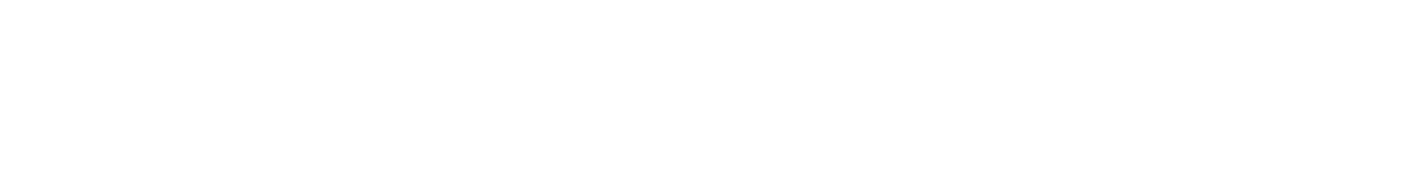 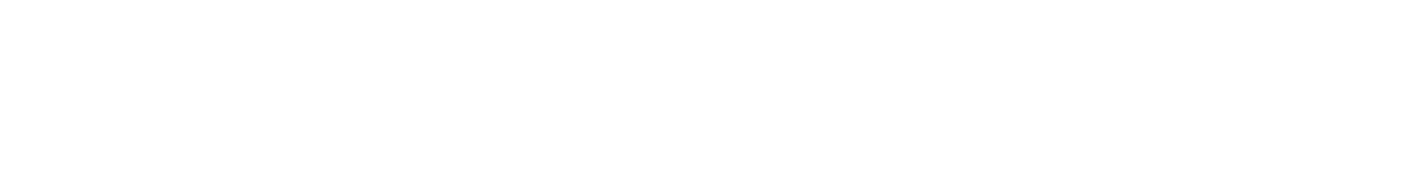 __________________________________________________________________________________________________________________________________________________________________________________________________________________________________________________________________________________________________2         PROJECT EXPENSE SUMMARY  	 	                         INCOME SUMMARY          PROJECT EXPENSE SUMMARY  	 	                         INCOME SUMMARY          PROJECT EXPENSE SUMMARY  	 	                         INCOME SUMMARY          PROJECT EXPENSE SUMMARY  	 	                         INCOME SUMMARY          PROJECT EXPENSE SUMMARY  	 	                         INCOME SUMMARY          PROJECT EXPENSE SUMMARY  	 	                         INCOME SUMMARY          PROJECT EXPENSE SUMMARY  	 	                         INCOME SUMMARY          PROJECT EXPENSE SUMMARY  	 	                         INCOME SUMMARY Month Feed/Bedding Medication/Equipment Other Totals Prod. Other Totals MANAGEMENT PRACTICES MANAGEMENT PRACTICES Date Type of Health Care Describe Feeding Program: The worth or value of a 4-H project is measured by new things learned, time spent, enjoyment, in addition to the economic loss or gain.  Tell about the new things you learned, the enjoyment, and the problems of your project. ______________________________________________________________________________________________________________________________________________________________________________________________________________________________________________________________________________________________________________________________________________________________________________________